	I hereby declare that the above mentioned are true to my knowledge and best of my belief.Place: Dubai									Arun ARUN 	Contact Details:Email   : arun.380041@2freemail.com Nationality: Indian Date of Birth: 02-March-1991 (27 Years) Languages Known: English, Malayalam, TamilPersonal Details: Sex                     : Male Age                   : 27 years Marital Status  : Single Hobbies: Playing Badminton, Cricket, Listening to musicSeeking a position as an Office Administrator. To work in a challenging and dynamic environment, which gives me an opportunity to add value to the company and enhance my knowledge and continuous development of upgrading knowledge by execution of vested responsibilities by the organization with loyalty and integrityProfession:Office AdministratorAn Office Administrator Assistant with 2 Years and 11-month experience in reputed organizations in India. Performed office administrative tasks such as Managed daily office operations, planning and coordinating meetings, handling office mails.Career SummaryFollowing standardized company procedures relating to all aspects of Office performance.  Answering incoming calls in a professional manner. Resourcing of candidates and appropriately advertising for and recruiting place able staff.  Sourcing candidates C. V’s from various job boards or other media sources.  Arranging interviews and confirming interviews by email.Managed daily office operations, planning and coordinating meetings, handling office mailsPayroll managementM.Sc. in Computer Science, with an aggregate of 54% in the year 2012-2014 from College of Applied Science, Mahatma Gandhi University.B.Sc. in Computer Science, with an aggregate of 64% in the year 2008-2011 from College of Applied Science, Mahatma Gandhi University.Pre-Graduation –with an aggregate of 78% in the year 2008 - Board of Higher Secondary Examination - Kerala – India Matriculation –  with an aggregate of 73% in the year 2006 -  Board of Public Examinations - Kerala – IndiaTechnology: C#.Net, Asp.Net 3.5, Basics of C and C++, HTML 5DBMS: Microsoft SQL ServerOperating System  : All Windows Versions.Tally (basic)Well knowledge in Up to date Hardware and software changesMaintain IT equipment’s Take inventory of IT equipment and Organize IT equipment’s storage.Train Users in the operation of the new changes.Software/Hardware installation, configuration, Upgrading.System Protection (Virus, intruders, Trojan, malwares)Have experience and expertise in installation of various software andOperating systems namely Windows UNIXExpertise in the usage of MS office tools namely Word, Ms-Excel,Power point, Ms-AccessHave Expertise in using search engine tools and internetDECLARATION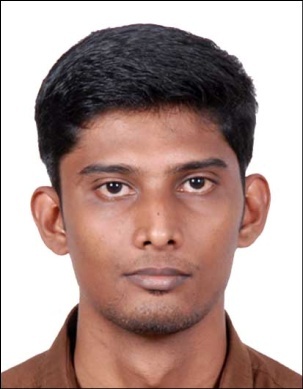 